Мемориальный комплекс «Героям Сталинградской битвы» на Мамаевом курганеМамаев курган. Легендарная Главная высота России – высота 102.0. Во время Сталинградской битвы это место самого высокого напряжения противоборствующих сил, ключевая позиция обороны города. Бои за Мамаев курган длились почти 140 дней и ночей. До первой половины сентября 1942 года здесь располагался командный пункт и штаб 62-й армии. Знакомство начинается с вводной композиции «Память поколений». Здесь расположены тумбы со священной землей 12 городов-героев.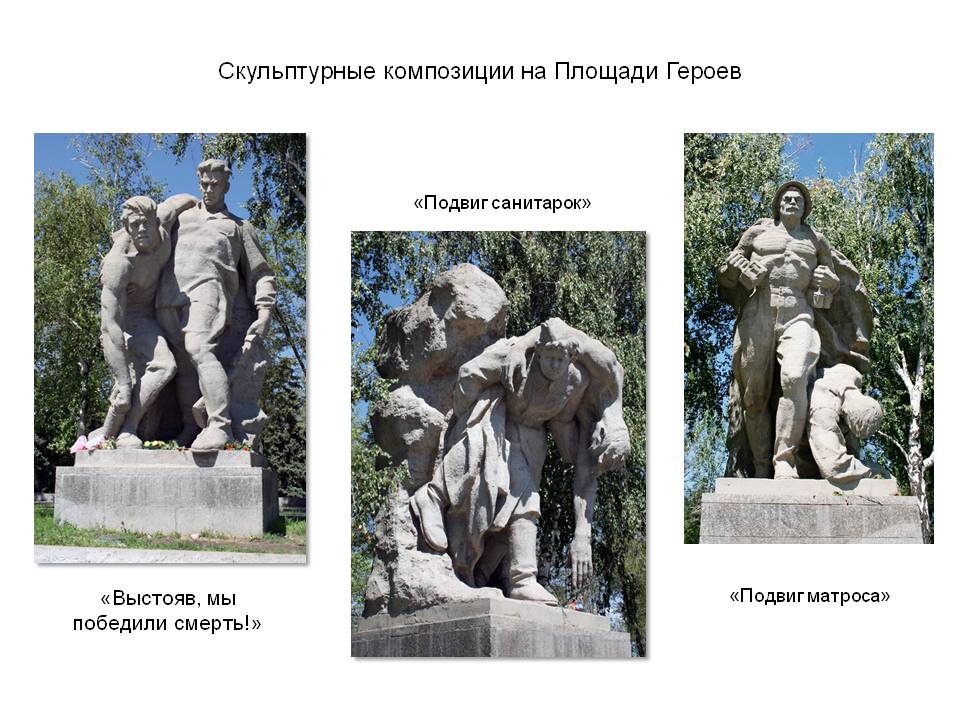 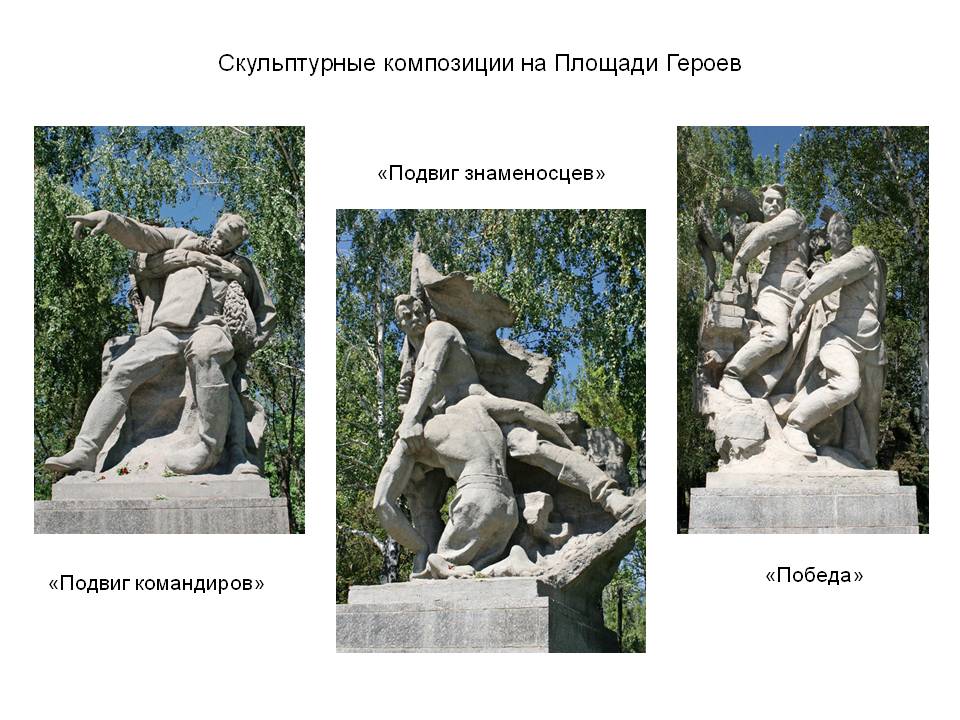 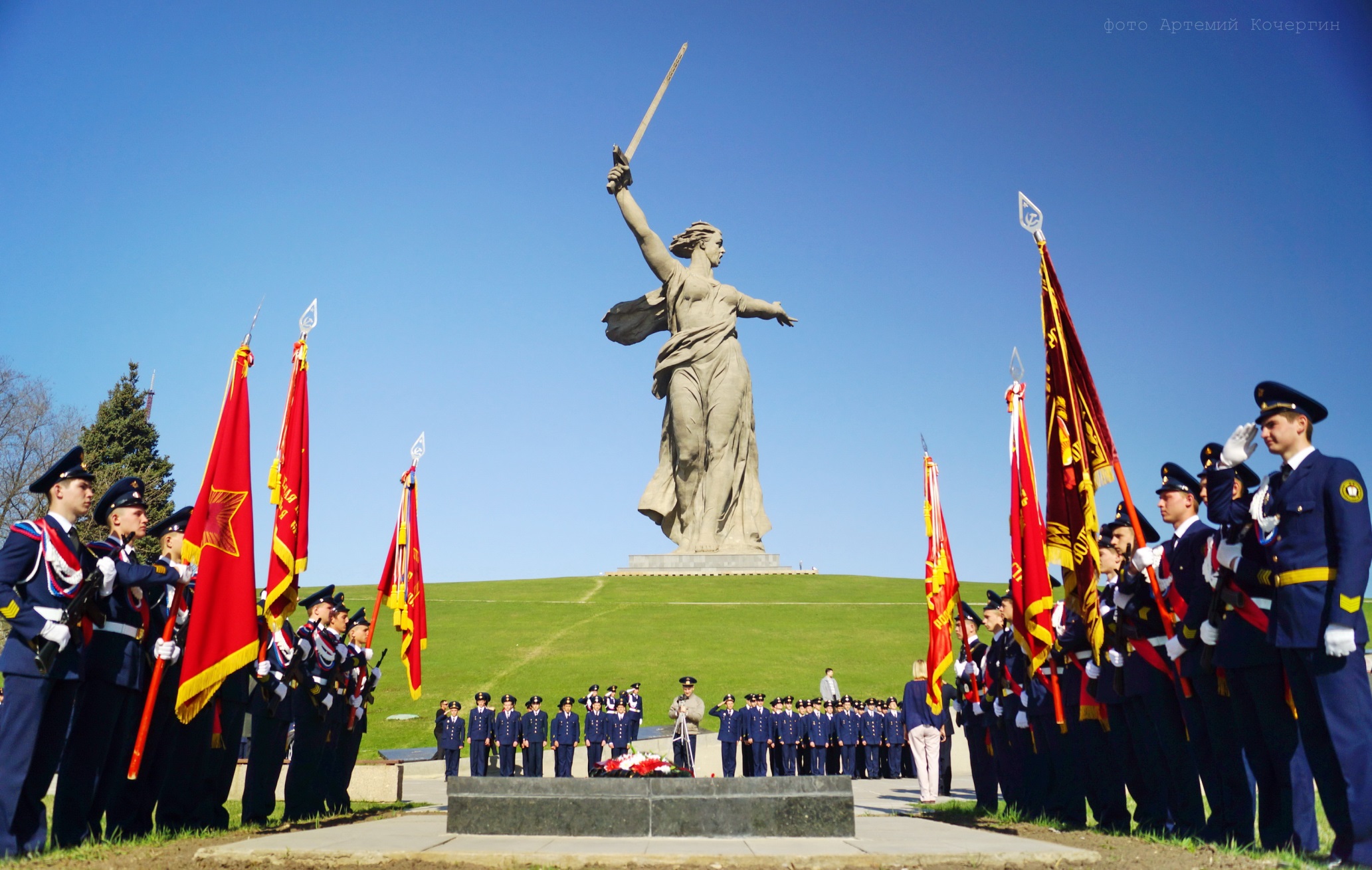 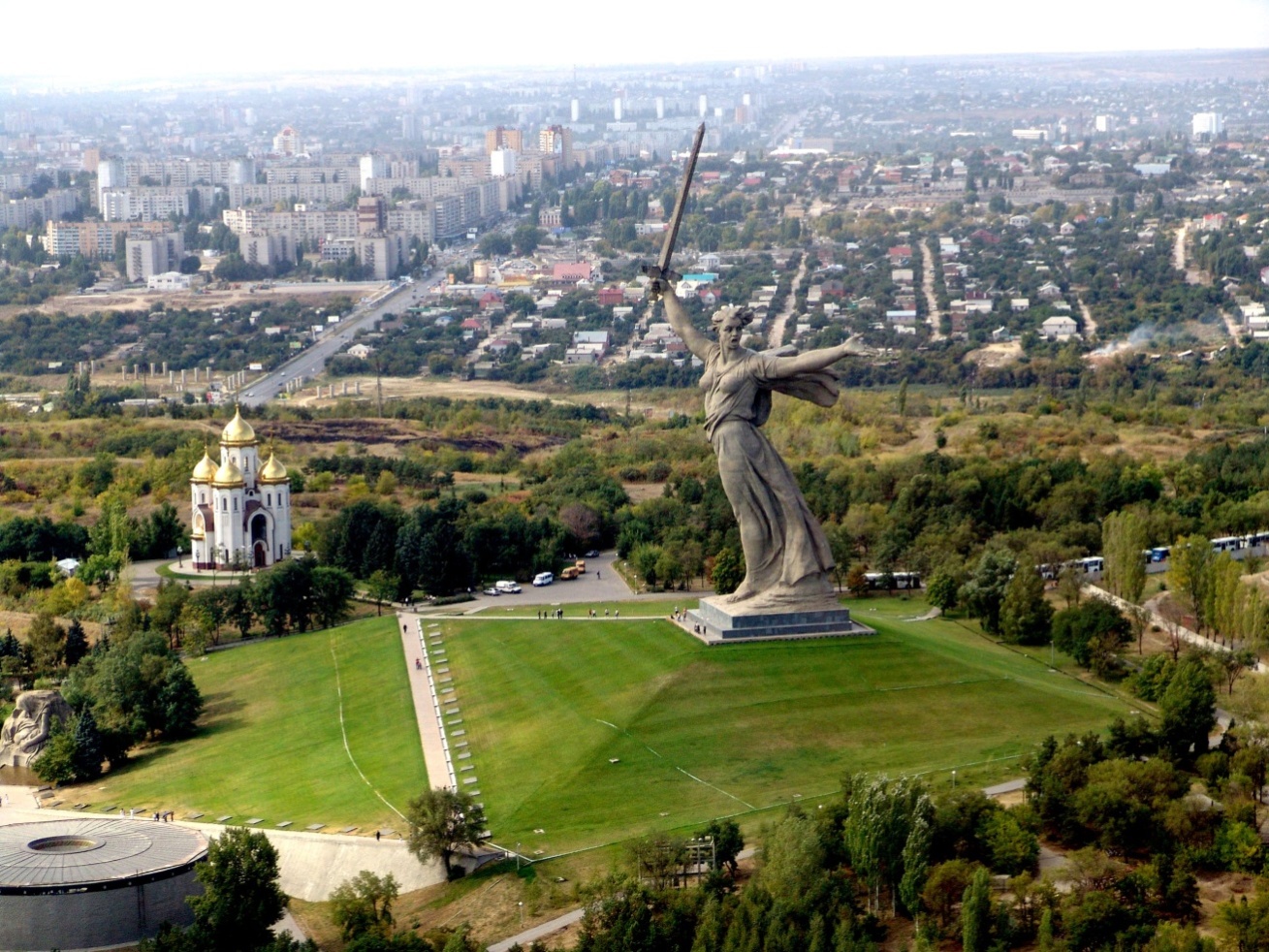 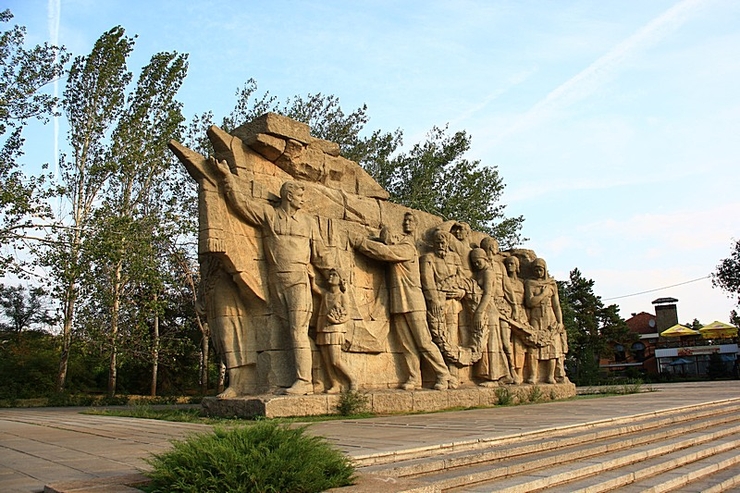 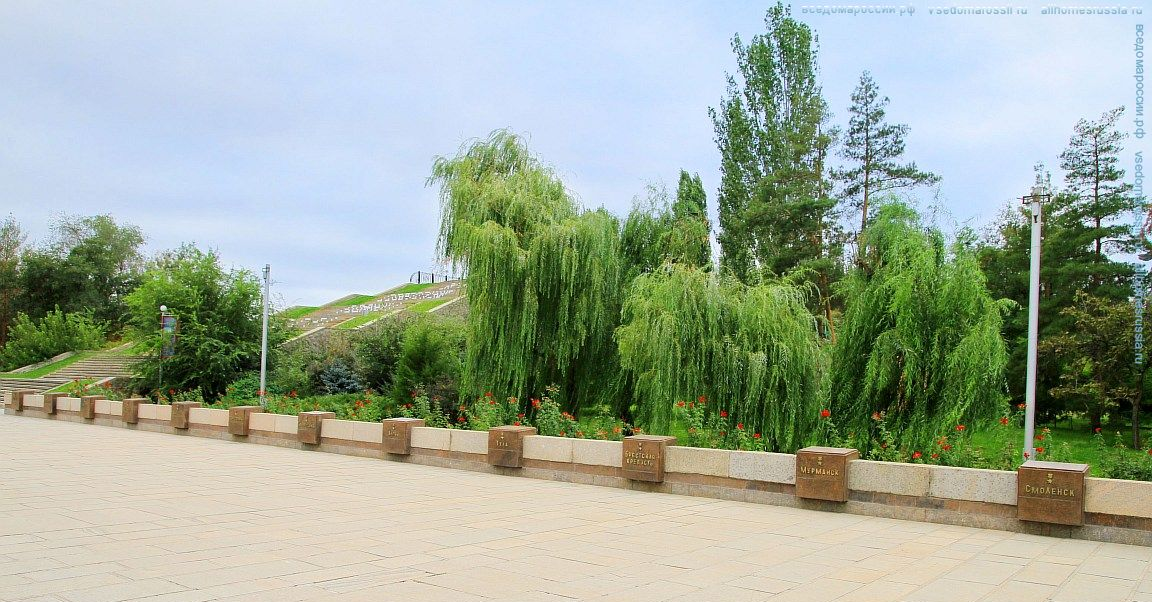 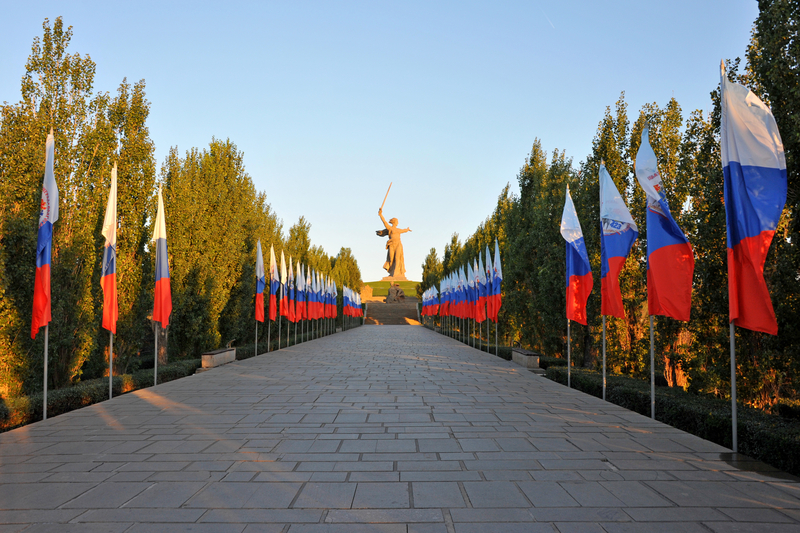 Аллея пирамидальных тополей 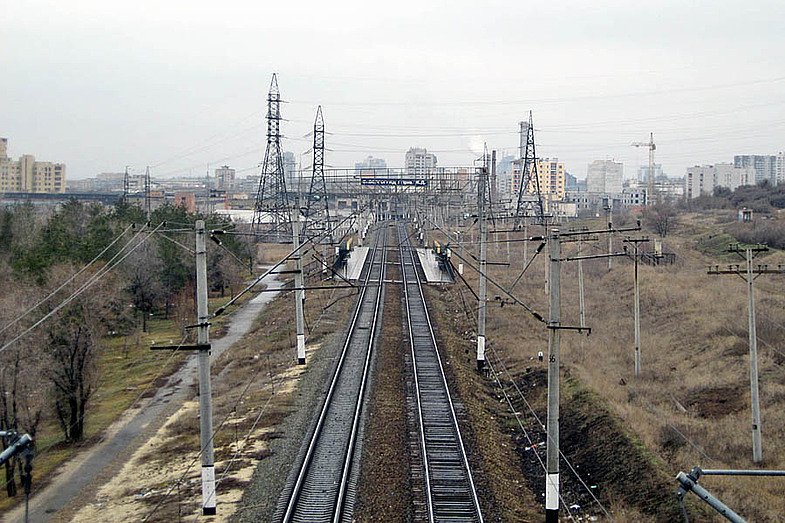 Железнодорожные пути, по ним проходила передняя  линия обороны СталинградаТак выглядел Мамаев курган зимой 1945 года Так выглядел Мамаев курган зимой 1945 года 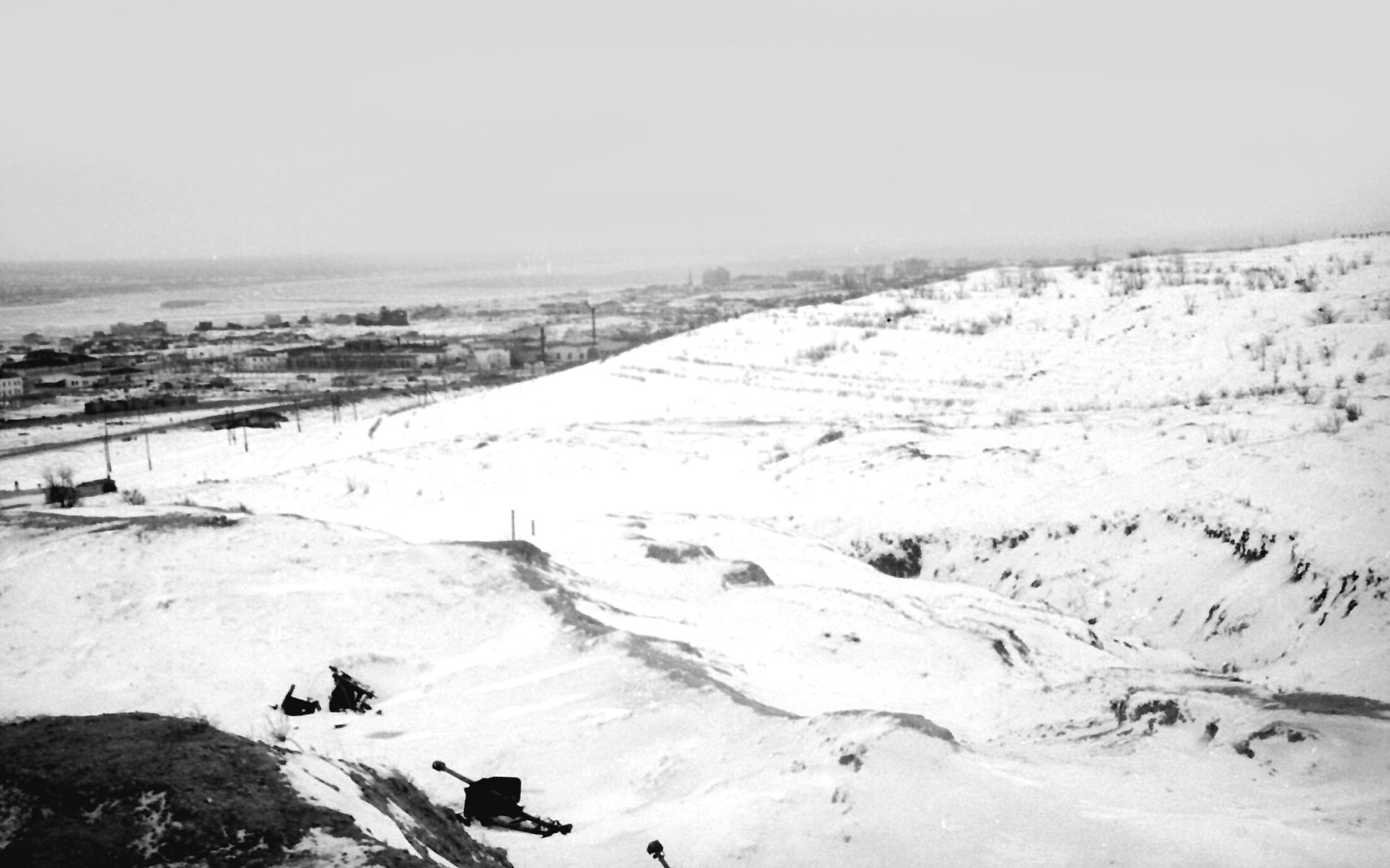 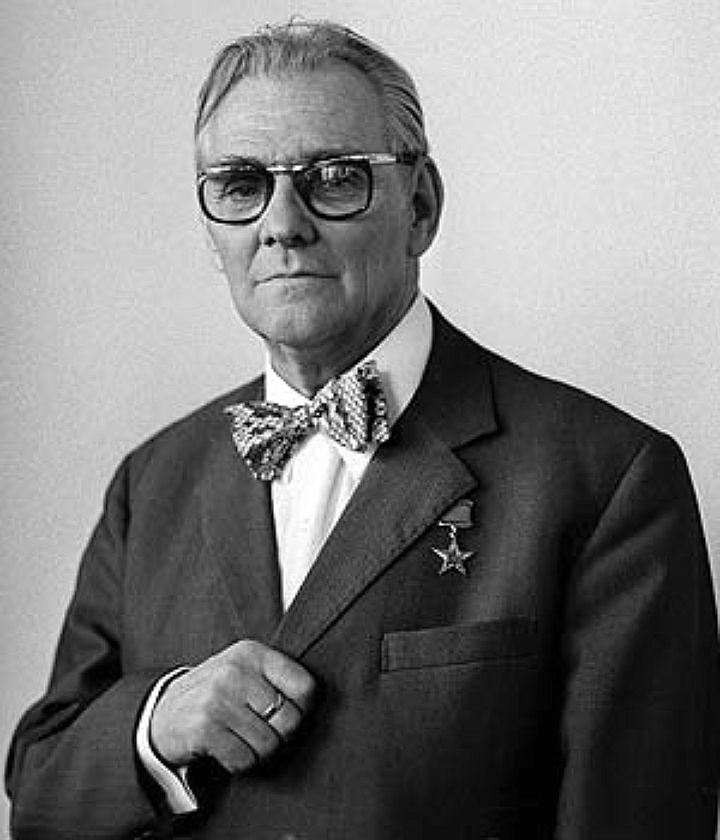 ХУДОЖНИК И СКУЛЬПТОР ПАМЯТНИКА-АНСАМБЛЯНародный художник и скульптор СССРЕвгений Викторович Вучетич(1908-1974)ХУДОЖНИК И СКУЛЬПТОР ПАМЯТНИКА-АНСАМБЛЯНародный художник и скульптор СССРЕвгений Викторович Вучетич(1908-1974)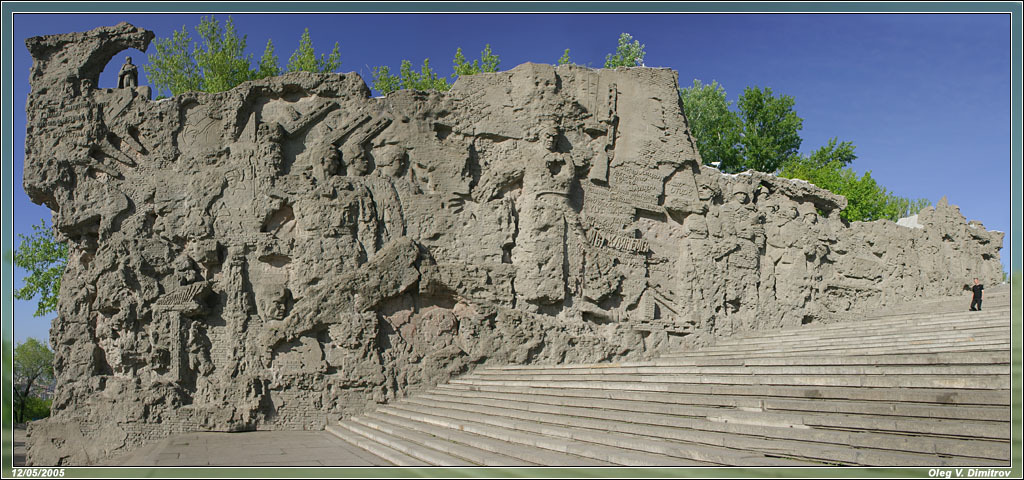 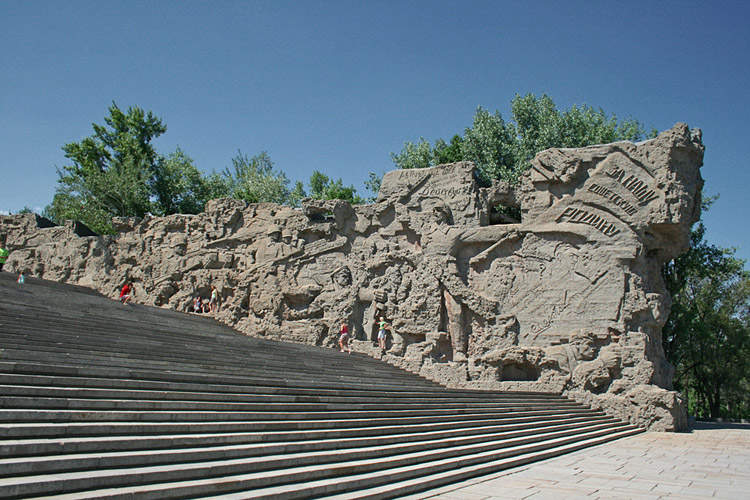 «Стены – руины» Слева – «Стена клятвы», справа – стена «Выполним клятву».Внизу слева - площадь «Стоять насмерть!», справа - «Площадь Героев».«Стены – руины» Слева – «Стена клятвы», справа – стена «Выполним клятву».Внизу слева - площадь «Стоять насмерть!», справа - «Площадь Героев».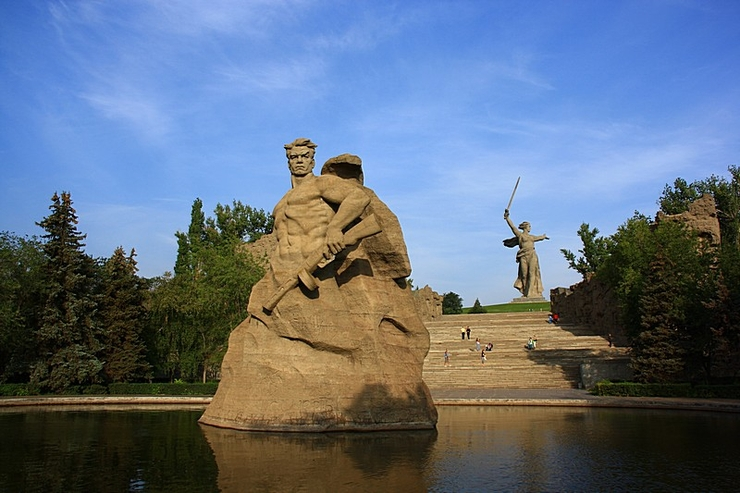 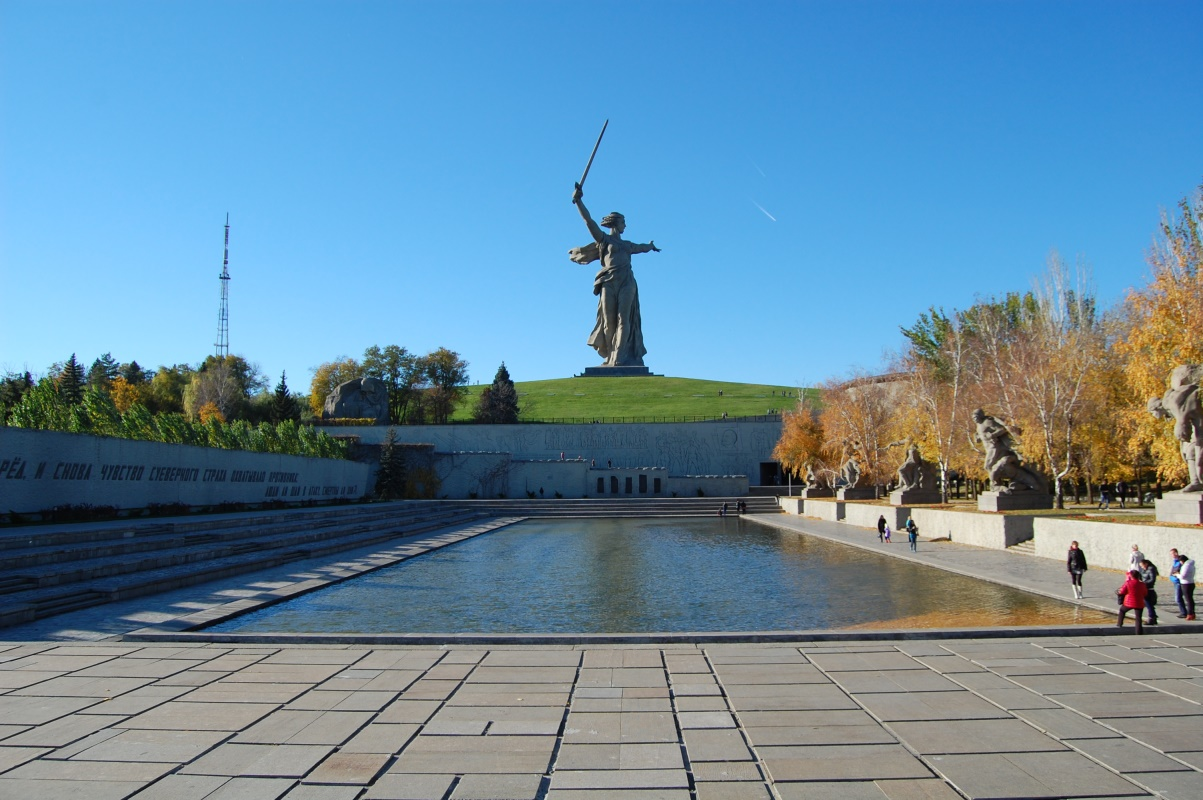 